The Olympic Educational Service District 114 and the Puget Sound Writing Consortium (PWSC) are excited to offer our second summer writing institute to K-12 teachers in our region.  The vision of the Puget Sound Writing Consortium is to increase teachers’ capacity to deliver quality instruction, to view themselves as writers, and to engage in research to improve their teaching practice. PSWC balances participants’ development as writers with their growth as teachers of writing.   PSWP trainers are well versed in writing pedagogy and research-based curriculum. Instructors strive to empower teachers as they offer quality learning opportunities to students who have a range of learning abilities and come from all cultural and economic backgrounds. PSWC directors Janine Brodine and Holly Stein are both former directors of the Puget Sound Writing Project, which the University of Washington sponsored for 34 years. Workshop days include whole group presentations, breakout sessions, writing time, writing groups and quick writes. Participants will have access to a PSWC website with all strategies presented in the workshops. Credits or clock hours will be available through Seattle Pacific University.   *Title II or district professional growth funds could be monies used for this professional learning opportunity.  Please check with your district.  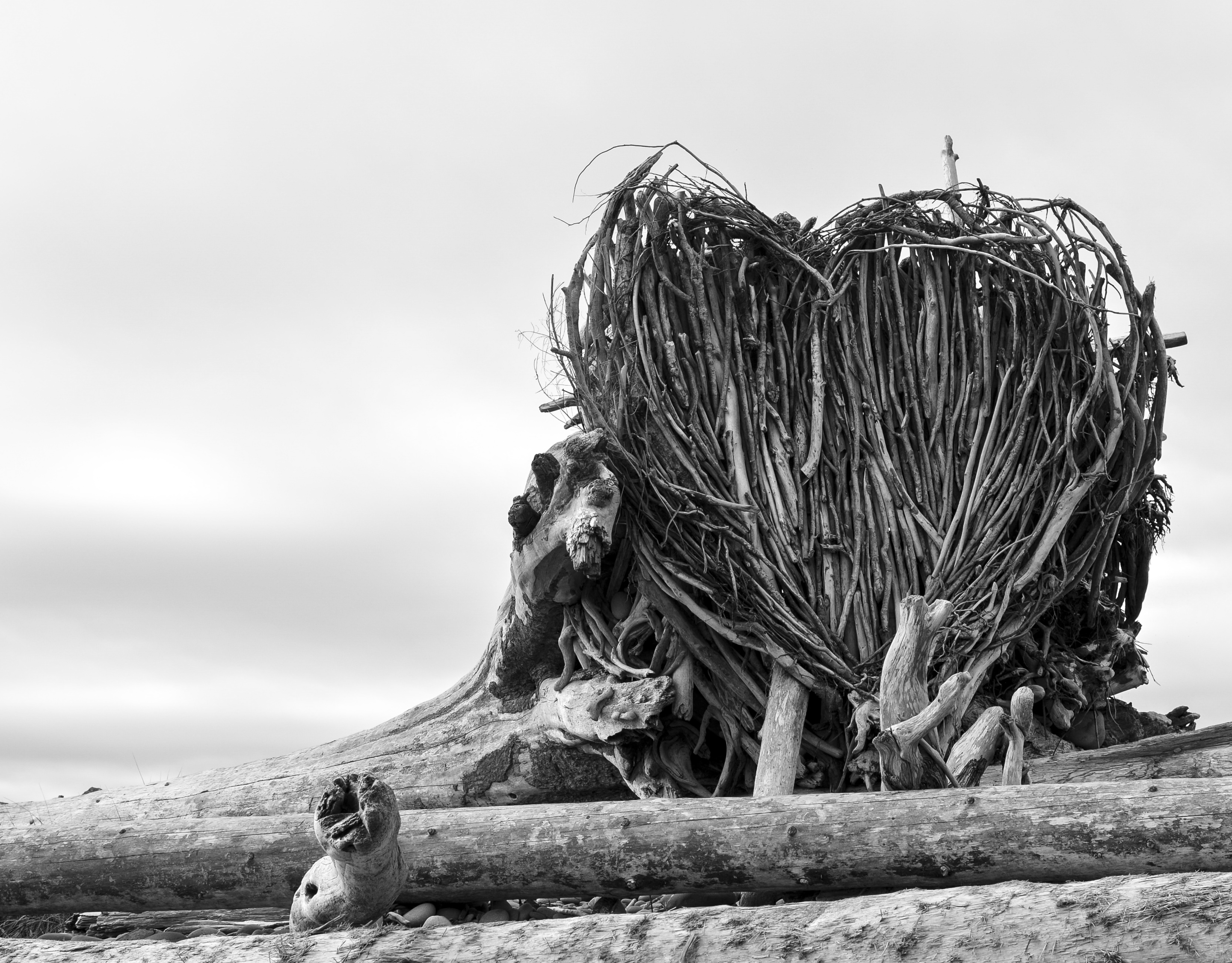 Photo Credit  - Melinda Schroeder "For the Love of Writing"June 25-29, 2018Puget Sound Writing ConsortiumCreating communities of writers in Washington’s schoolsAudience: K-12 TeachersLocation:  June 25 – tbd, June 26-29 OESD 114 Session times: 8:30 am– 3:30 Registration fee: $400 payable to OESD 114*Credits or clock hours: Available for additional cost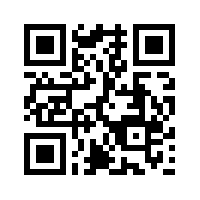 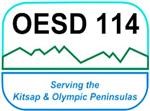 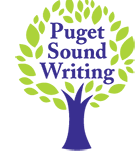 See back page for more informationWriting Workshops Include:Time to develop your skills as a writerWriting strategies to use in your classroomLearning from local authorsCollaborating with other teachersOESD 114(360)782-5067http://www.pdenroller.org/oesd114/Catalog/Event/72191Patricia Beuke